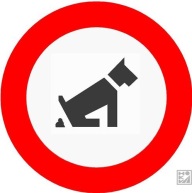 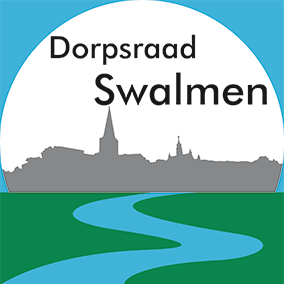 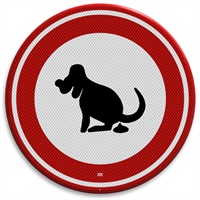 Beste mensenAls Dorpsraad Swalmen hebben wij vorig jaar ons best gedaan om de wadi nabij de Robijn aan te kleden met struiken en bomen. Er staan boomstammetjes in om als stapstenen te dienen, er is een insectenhotel en enige tijd geleden is er ook nog een bruggetje geplaatst. De afgelopen dagen hebben we samen met enkele vrijwilligers onderhoud gepleegd en snoeiwerkzaamheden verricht en de boel opgeruimd. Daarbij viel ons op dat er vrij veel rommel lag, maar ook dat er een aantal hondenpoep-zakjes lagen en nog erger, dat er ook diverse hondendrollen lagen. Dat betekent dat mensen uit deze buurt, uit onze buurt, hun hond daar bewust laten poepen en bewust de drollen daar achter laten, al dan niet in de rode plastic zakjes verpakt. Dit kan toch niet, het betreft hier een speelterrein voor de kinderen uit de buurt, voor de kinderen van de school, misschien wel voor uw kinderen of kleinkinderen! We hebben de gemeente gevraagd om een extra vuilnisbak te plaatsen nabij de Robijn, hetgeen inmiddels is gebeurd. Verder staat er een dispenser voor de rode hondenpoepzakjes op de Gelresingel en een op het stukje fietspad tussen de Molenweg en de St. Josefstraat. Ook daar kunnen de gevulde poepzakjes in gedeponeerd worden. En als beste voorziening is er het hondentoilet op de Robijnstraat ter hoogte van de Pastoor van Cruchtenstraat. Daar is zelfs geen poepzakje nodig!  En natuurlijk kan een hondenbezitter ook nog het zakje mee naar huis nemen en het daar in de vuilnisbak doen. Er zijn dus mogelijkheden genoeg voor een hondenbezitter om netjes van de hondenpoep af te komen, zonder dat andere mensen of kinderen daar last van hebben. Voor alle duidelijkheid hebben we weer drie bordjes geplaatst waarop staat afgebeeld dat baasjes hun hond daar niet mogen laten poepen.Wat gij niet wilt dat bij u  geschiedt (poepende honden in de voortuin), doe dat dan ook elders niet!We hopen dat alle hondenbezitters deze oproep zullen begrijpen en dat ook niet-hondenbezitters samen met ons een oogje in het zeil willen houden en zo nodig de overtreders durven aan te spreken op hun gedrag. Mocht u op deze brief willen reageren:mailadres van de Dorpsraad: secretariaat@dorpsraadswalmen.nlFacebook: www.facebook.com/Dorpsraad.SwalmenMet vriendelijke groet-Werkgroep Leefomgeving van de Dorpsraad Swalmen.